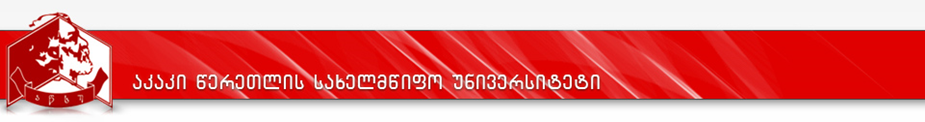      კურიკულუმიდანართი 2   დანართი 1სასწავლო გეგმა: 2017-2018                 პროგრამის დასახელება: აღმოსავლური ფილოლოგიამისანიჭებელი კვალიფიკაცია: ფილოლოგიის დოქტორი                                                        Ph.D შემოკლებები:ს/კ – საათი კვირაშიკრ – კრედიტიდამ – დამოუკიდებელი მუშაობალ – ლექციაპ – პრაქტიკულიჯგ – ჯგუფში მუშაობაშენიშვნები:*ტიპოლოგიური ლინგვისტიკის კურსს აღმოსავლური ენების მიმართულების დოქტორანტები გაივლიან, ხოლო ლიტერატურის თეორიისა - აღმოსავლური ლიტერატურის მიმართულების დოქტორანტები.** სადოქტორო პროგრამა “აღმოსავლური ფილოლოგია” მრავალფეროვანია და მოიცავს ფილოლოგიის მრავალ ასპექტს, ამდენად  დოქტორანტის პროგრამა ინდივიდუალურია და გულისხმობს სადისერტაციო ნაშრომად შერჩეული და დამტკიცებული თემის შესაბამის სპეციალობა(ებ)–ში 10 კრედიტის ათვისებას.კვლევითი კომპონენტი (120 კრედიტი)პროგრამის დასახელებაპროგრამის დასახელებააღმოსავლური ფილოლოგიაOriental Philologyაღმოსავლური ფილოლოგიაOriental Philologyმისანიჭებელი აკადემიური ხარისხი/კვალიფიკაციამისანიჭებელი აკადემიური ხარისხი/კვალიფიკაციაფილოლოგიის დოქტორი Ph.Dფილოლოგიის დოქტორი Ph.Dფაკულტეტის დასახელებაფაკულტეტის დასახელებაჰუმანიტარულ მეცნიერებათა ფაკულტეტიჰუმანიტარულ მეცნიერებათა ფაკულტეტიპროგრამის ხელმძღვანელი/ხელმძღვანელები/კოორდინატორიპროგრამის ხელმძღვანელი/ხელმძღვანელები/კოორდინატორიპროფ. გურამ ჩიქოვანიტელ: 599 553223, ელ–ფოსტა: gchikovani@yahoo.comპროფ. გურამ ჩიქოვანიტელ: 599 553223, ელ–ფოსტა: gchikovani@yahoo.comპროგრამის ხანგრძლივობა/მოცულობა (სემესტრი, კრედიტების რაოდენობა)პროგრამის ხანგრძლივობა/მოცულობა (სემესტრი, კრედიტების რაოდენობა)პროგრამის ხანგრძლივობა - 6 სემესტრი კრედიტების საერთო რაოდენობა- 180პროგრამის ხანგრძლივობა - 6 სემესტრი კრედიტების საერთო რაოდენობა- 180სწავლების ენასწავლების ენასწავლების ენაქართულიპროგრამის შემუშავებისა და განახლების თარიღები;პროგრამის შემუშავებისა და განახლების თარიღები;პროგრამის შემუშავებისა და განახლების თარიღები;პროგრამაზე დაშვების წინაპირობები (მოთხოვნები)პროგრამაზე დაშვების წინაპირობები (მოთხოვნები)პროგრამაზე დაშვების წინაპირობები (მოთხოვნები)პროგრამაზე დაშვების წინაპირობები (მოთხოვნები)სადოქტორო პროგრამაზე ჩარიცხვის მინიმალური მოთხოვნებია: მაგისტრის ან მასთან გათანაბრებული დიპლომირებული სპეციალისტის აკადემიური ხარისხი ინგლისური, გერმანული ან ფრანგული ენის ცოდნა B 2 დონეზე (მეორე უცხო ენაში გამოცდის ჩაბარება აწსუ-ში, ან  სათანადო სერთიფიკატის წარმოდგენა). სპეციალობაში მისაღები გამოცდის ჩაბარება. (წერითი გამოცდა არაბულ ენასა და ლიტერატურაში / თურქულ ენასა და ლიტერატურაში / სპარსულ ენასა და ლიტერატურაში).ამასთან, კონკრეტული პირობები განსაზღვრულია აწსუ აკადემიური საბჭოს 2007 წლის 5 სექტემბრის №1 დადგენილებით „აკაკი წერეთლის სახელმწიფო უნივერსიტეტში დოქტორანტურის წარმართვის ძირითადი პრინციპების განსაზღვრის შესახებ“ (იხ. http://www.atsu.edu.ge/index.html)პროგრამის ათვისების წესები განსაზღვრულია აწსუ ჰუმანიტარულ მეცნიერებათა ფაკულტეტის დოქტორანტურისა და სადისერტაციო საბჭოს დებულებით.სადოქტორო პროგრამაზე ჩარიცხვის მინიმალური მოთხოვნებია: მაგისტრის ან მასთან გათანაბრებული დიპლომირებული სპეციალისტის აკადემიური ხარისხი ინგლისური, გერმანული ან ფრანგული ენის ცოდნა B 2 დონეზე (მეორე უცხო ენაში გამოცდის ჩაბარება აწსუ-ში, ან  სათანადო სერთიფიკატის წარმოდგენა). სპეციალობაში მისაღები გამოცდის ჩაბარება. (წერითი გამოცდა არაბულ ენასა და ლიტერატურაში / თურქულ ენასა და ლიტერატურაში / სპარსულ ენასა და ლიტერატურაში).ამასთან, კონკრეტული პირობები განსაზღვრულია აწსუ აკადემიური საბჭოს 2007 წლის 5 სექტემბრის №1 დადგენილებით „აკაკი წერეთლის სახელმწიფო უნივერსიტეტში დოქტორანტურის წარმართვის ძირითადი პრინციპების განსაზღვრის შესახებ“ (იხ. http://www.atsu.edu.ge/index.html)პროგრამის ათვისების წესები განსაზღვრულია აწსუ ჰუმანიტარულ მეცნიერებათა ფაკულტეტის დოქტორანტურისა და სადისერტაციო საბჭოს დებულებით.სადოქტორო პროგრამაზე ჩარიცხვის მინიმალური მოთხოვნებია: მაგისტრის ან მასთან გათანაბრებული დიპლომირებული სპეციალისტის აკადემიური ხარისხი ინგლისური, გერმანული ან ფრანგული ენის ცოდნა B 2 დონეზე (მეორე უცხო ენაში გამოცდის ჩაბარება აწსუ-ში, ან  სათანადო სერთიფიკატის წარმოდგენა). სპეციალობაში მისაღები გამოცდის ჩაბარება. (წერითი გამოცდა არაბულ ენასა და ლიტერატურაში / თურქულ ენასა და ლიტერატურაში / სპარსულ ენასა და ლიტერატურაში).ამასთან, კონკრეტული პირობები განსაზღვრულია აწსუ აკადემიური საბჭოს 2007 წლის 5 სექტემბრის №1 დადგენილებით „აკაკი წერეთლის სახელმწიფო უნივერსიტეტში დოქტორანტურის წარმართვის ძირითადი პრინციპების განსაზღვრის შესახებ“ (იხ. http://www.atsu.edu.ge/index.html)პროგრამის ათვისების წესები განსაზღვრულია აწსუ ჰუმანიტარულ მეცნიერებათა ფაკულტეტის დოქტორანტურისა და სადისერტაციო საბჭოს დებულებით.სადოქტორო პროგრამაზე ჩარიცხვის მინიმალური მოთხოვნებია: მაგისტრის ან მასთან გათანაბრებული დიპლომირებული სპეციალისტის აკადემიური ხარისხი ინგლისური, გერმანული ან ფრანგული ენის ცოდნა B 2 დონეზე (მეორე უცხო ენაში გამოცდის ჩაბარება აწსუ-ში, ან  სათანადო სერთიფიკატის წარმოდგენა). სპეციალობაში მისაღები გამოცდის ჩაბარება. (წერითი გამოცდა არაბულ ენასა და ლიტერატურაში / თურქულ ენასა და ლიტერატურაში / სპარსულ ენასა და ლიტერატურაში).ამასთან, კონკრეტული პირობები განსაზღვრულია აწსუ აკადემიური საბჭოს 2007 წლის 5 სექტემბრის №1 დადგენილებით „აკაკი წერეთლის სახელმწიფო უნივერსიტეტში დოქტორანტურის წარმართვის ძირითადი პრინციპების განსაზღვრის შესახებ“ (იხ. http://www.atsu.edu.ge/index.html)პროგრამის ათვისების წესები განსაზღვრულია აწსუ ჰუმანიტარულ მეცნიერებათა ფაკულტეტის დოქტორანტურისა და სადისერტაციო საბჭოს დებულებით.პროგრამის მიზნებიპროგრამის მიზნებიპროგრამის მიზნებიპროგრამის მიზნებისაქართველოს ახლო აღმოსავლეთის ქვეყნებთან (არაბული სამყარო, თურქეთი, ირანი) ისტორიული და თანამედროვე მჭიდრო პოლიტიკურ-ეკონომიკური ურთიერთობა უაღრესად აქტუალურს ხდის აღმოსავლური ფილოლოგიის მეცნიერულ შესწავლას, ისტორიულ ჭრილში ქართულ-აღმოსავლური ენობრივი და ლიტერატურული კონტაქტების ფაქტების გამოვლენასა და კვლევას. ანალოგიურ სამუშაოს განსაკუთრებული ყურადღება ექცევა მეზობელ ქვეყნებში (რუსეთი, სომხეთი, აზერბაიჯანი და სხვ.).აღმოსავლურ ფილოლოგიას დიდი ტრადიცია აქვს ევროპასა და ამერიკაში. არაბული, თურქული და სპარსული ფილოლოგიის კვლევა ახალ დონეზე აიყვანს საქვეყნოდ ცნობილ ქართულ ორიენტალისტურ სკოლას, რომელშიც თავისი წვლილი უნდა შეიტანოს აკაკი წერეთლის სახელმწიფო უნივერსიტეტის ჰუმანიტარული ფაკულტეტის აღმოსავლეთმცოდნეობის დეპარტამენტმა.პროგრამის მიზანია მეცნიერისა და უმაღლესი სკოლის პედაგოგის მომზადება, რომელსაც დამოუკიდებელი კვლევისა და მეცნიერული დასკვნების გამოტანის უნარი ექნება. სადოქტორო პროგრამის “აღმოსავლური ფილოლოგია” კვლევისა და სამეცნიერო ინტერესთა სფერო საკმაოდ ვრცელია და მოიცავს აღმოსავლური ფილოლოგიის მრავალ ასპექტს, კერძოდ:არაბულ, თურუქლ და სპარსულ ენებსა და ლიტერატურებს, რომელიც ფოკუსირებულია ისეთი საკითხების შესწავლაზე, საიდანაც ირკვევა, თუ რა კულტურულ-ისტორიული კავშირები და განვითარების პერსპექტივები აქვს ახლო აღმოსავლეთის არა მხოლოდ სახელმწიფო, არამედ არაოფიციალურ ენებსა და დიალექტებს, ჩრდილოეთ აფრიკისა (არაბული სამყარო) და მახლობელი აღმოსავლეთის ხალხთა ლიტერატურებს. მათი შესწავლა ნათელ სურათს იძლევა ამ ენების მატარებელი ხალხების კულტურის, განათლების, რელიგიური მსოფლმხედველობის თანამედროვე ვითარებისა და ტენდენციების გასათვალისწინებლად, რაც ესოდენ საჭიროა ისეთი გეოპოლიტიკური მდებარეობის ქვეყნისათვის როგორიც საქართველოა. ამის გათვალისწინებით, სადოქტორო პროგრამის კვლევისა და სამეცნიერო ინტერესთა სფერო საკმაოდ ვრცელია. პროგრამის მიზანია, დოქტორანტმა შექმნას ორიგინალური სამეცნიერო შრომები პუბლიკაციებისა და სადოქტორო დისერტაციის სახით.საქართველოს ახლო აღმოსავლეთის ქვეყნებთან (არაბული სამყარო, თურქეთი, ირანი) ისტორიული და თანამედროვე მჭიდრო პოლიტიკურ-ეკონომიკური ურთიერთობა უაღრესად აქტუალურს ხდის აღმოსავლური ფილოლოგიის მეცნიერულ შესწავლას, ისტორიულ ჭრილში ქართულ-აღმოსავლური ენობრივი და ლიტერატურული კონტაქტების ფაქტების გამოვლენასა და კვლევას. ანალოგიურ სამუშაოს განსაკუთრებული ყურადღება ექცევა მეზობელ ქვეყნებში (რუსეთი, სომხეთი, აზერბაიჯანი და სხვ.).აღმოსავლურ ფილოლოგიას დიდი ტრადიცია აქვს ევროპასა და ამერიკაში. არაბული, თურქული და სპარსული ფილოლოგიის კვლევა ახალ დონეზე აიყვანს საქვეყნოდ ცნობილ ქართულ ორიენტალისტურ სკოლას, რომელშიც თავისი წვლილი უნდა შეიტანოს აკაკი წერეთლის სახელმწიფო უნივერსიტეტის ჰუმანიტარული ფაკულტეტის აღმოსავლეთმცოდნეობის დეპარტამენტმა.პროგრამის მიზანია მეცნიერისა და უმაღლესი სკოლის პედაგოგის მომზადება, რომელსაც დამოუკიდებელი კვლევისა და მეცნიერული დასკვნების გამოტანის უნარი ექნება. სადოქტორო პროგრამის “აღმოსავლური ფილოლოგია” კვლევისა და სამეცნიერო ინტერესთა სფერო საკმაოდ ვრცელია და მოიცავს აღმოსავლური ფილოლოგიის მრავალ ასპექტს, კერძოდ:არაბულ, თურუქლ და სპარსულ ენებსა და ლიტერატურებს, რომელიც ფოკუსირებულია ისეთი საკითხების შესწავლაზე, საიდანაც ირკვევა, თუ რა კულტურულ-ისტორიული კავშირები და განვითარების პერსპექტივები აქვს ახლო აღმოსავლეთის არა მხოლოდ სახელმწიფო, არამედ არაოფიციალურ ენებსა და დიალექტებს, ჩრდილოეთ აფრიკისა (არაბული სამყარო) და მახლობელი აღმოსავლეთის ხალხთა ლიტერატურებს. მათი შესწავლა ნათელ სურათს იძლევა ამ ენების მატარებელი ხალხების კულტურის, განათლების, რელიგიური მსოფლმხედველობის თანამედროვე ვითარებისა და ტენდენციების გასათვალისწინებლად, რაც ესოდენ საჭიროა ისეთი გეოპოლიტიკური მდებარეობის ქვეყნისათვის როგორიც საქართველოა. ამის გათვალისწინებით, სადოქტორო პროგრამის კვლევისა და სამეცნიერო ინტერესთა სფერო საკმაოდ ვრცელია. პროგრამის მიზანია, დოქტორანტმა შექმნას ორიგინალური სამეცნიერო შრომები პუბლიკაციებისა და სადოქტორო დისერტაციის სახით.საქართველოს ახლო აღმოსავლეთის ქვეყნებთან (არაბული სამყარო, თურქეთი, ირანი) ისტორიული და თანამედროვე მჭიდრო პოლიტიკურ-ეკონომიკური ურთიერთობა უაღრესად აქტუალურს ხდის აღმოსავლური ფილოლოგიის მეცნიერულ შესწავლას, ისტორიულ ჭრილში ქართულ-აღმოსავლური ენობრივი და ლიტერატურული კონტაქტების ფაქტების გამოვლენასა და კვლევას. ანალოგიურ სამუშაოს განსაკუთრებული ყურადღება ექცევა მეზობელ ქვეყნებში (რუსეთი, სომხეთი, აზერბაიჯანი და სხვ.).აღმოსავლურ ფილოლოგიას დიდი ტრადიცია აქვს ევროპასა და ამერიკაში. არაბული, თურქული და სპარსული ფილოლოგიის კვლევა ახალ დონეზე აიყვანს საქვეყნოდ ცნობილ ქართულ ორიენტალისტურ სკოლას, რომელშიც თავისი წვლილი უნდა შეიტანოს აკაკი წერეთლის სახელმწიფო უნივერსიტეტის ჰუმანიტარული ფაკულტეტის აღმოსავლეთმცოდნეობის დეპარტამენტმა.პროგრამის მიზანია მეცნიერისა და უმაღლესი სკოლის პედაგოგის მომზადება, რომელსაც დამოუკიდებელი კვლევისა და მეცნიერული დასკვნების გამოტანის უნარი ექნება. სადოქტორო პროგრამის “აღმოსავლური ფილოლოგია” კვლევისა და სამეცნიერო ინტერესთა სფერო საკმაოდ ვრცელია და მოიცავს აღმოსავლური ფილოლოგიის მრავალ ასპექტს, კერძოდ:არაბულ, თურუქლ და სპარსულ ენებსა და ლიტერატურებს, რომელიც ფოკუსირებულია ისეთი საკითხების შესწავლაზე, საიდანაც ირკვევა, თუ რა კულტურულ-ისტორიული კავშირები და განვითარების პერსპექტივები აქვს ახლო აღმოსავლეთის არა მხოლოდ სახელმწიფო, არამედ არაოფიციალურ ენებსა და დიალექტებს, ჩრდილოეთ აფრიკისა (არაბული სამყარო) და მახლობელი აღმოსავლეთის ხალხთა ლიტერატურებს. მათი შესწავლა ნათელ სურათს იძლევა ამ ენების მატარებელი ხალხების კულტურის, განათლების, რელიგიური მსოფლმხედველობის თანამედროვე ვითარებისა და ტენდენციების გასათვალისწინებლად, რაც ესოდენ საჭიროა ისეთი გეოპოლიტიკური მდებარეობის ქვეყნისათვის როგორიც საქართველოა. ამის გათვალისწინებით, სადოქტორო პროგრამის კვლევისა და სამეცნიერო ინტერესთა სფერო საკმაოდ ვრცელია. პროგრამის მიზანია, დოქტორანტმა შექმნას ორიგინალური სამეცნიერო შრომები პუბლიკაციებისა და სადოქტორო დისერტაციის სახით.საქართველოს ახლო აღმოსავლეთის ქვეყნებთან (არაბული სამყარო, თურქეთი, ირანი) ისტორიული და თანამედროვე მჭიდრო პოლიტიკურ-ეკონომიკური ურთიერთობა უაღრესად აქტუალურს ხდის აღმოსავლური ფილოლოგიის მეცნიერულ შესწავლას, ისტორიულ ჭრილში ქართულ-აღმოსავლური ენობრივი და ლიტერატურული კონტაქტების ფაქტების გამოვლენასა და კვლევას. ანალოგიურ სამუშაოს განსაკუთრებული ყურადღება ექცევა მეზობელ ქვეყნებში (რუსეთი, სომხეთი, აზერბაიჯანი და სხვ.).აღმოსავლურ ფილოლოგიას დიდი ტრადიცია აქვს ევროპასა და ამერიკაში. არაბული, თურქული და სპარსული ფილოლოგიის კვლევა ახალ დონეზე აიყვანს საქვეყნოდ ცნობილ ქართულ ორიენტალისტურ სკოლას, რომელშიც თავისი წვლილი უნდა შეიტანოს აკაკი წერეთლის სახელმწიფო უნივერსიტეტის ჰუმანიტარული ფაკულტეტის აღმოსავლეთმცოდნეობის დეპარტამენტმა.პროგრამის მიზანია მეცნიერისა და უმაღლესი სკოლის პედაგოგის მომზადება, რომელსაც დამოუკიდებელი კვლევისა და მეცნიერული დასკვნების გამოტანის უნარი ექნება. სადოქტორო პროგრამის “აღმოსავლური ფილოლოგია” კვლევისა და სამეცნიერო ინტერესთა სფერო საკმაოდ ვრცელია და მოიცავს აღმოსავლური ფილოლოგიის მრავალ ასპექტს, კერძოდ:არაბულ, თურუქლ და სპარსულ ენებსა და ლიტერატურებს, რომელიც ფოკუსირებულია ისეთი საკითხების შესწავლაზე, საიდანაც ირკვევა, თუ რა კულტურულ-ისტორიული კავშირები და განვითარების პერსპექტივები აქვს ახლო აღმოსავლეთის არა მხოლოდ სახელმწიფო, არამედ არაოფიციალურ ენებსა და დიალექტებს, ჩრდილოეთ აფრიკისა (არაბული სამყარო) და მახლობელი აღმოსავლეთის ხალხთა ლიტერატურებს. მათი შესწავლა ნათელ სურათს იძლევა ამ ენების მატარებელი ხალხების კულტურის, განათლების, რელიგიური მსოფლმხედველობის თანამედროვე ვითარებისა და ტენდენციების გასათვალისწინებლად, რაც ესოდენ საჭიროა ისეთი გეოპოლიტიკური მდებარეობის ქვეყნისათვის როგორიც საქართველოა. ამის გათვალისწინებით, სადოქტორო პროგრამის კვლევისა და სამეცნიერო ინტერესთა სფერო საკმაოდ ვრცელია. პროგრამის მიზანია, დოქტორანტმა შექმნას ორიგინალური სამეცნიერო შრომები პუბლიკაციებისა და სადოქტორო დისერტაციის სახით.სწავლის შედეგები  ( ზოგადი და დარგობრივი კომპეტენციები) (სწავლის შედეგების რუქა – დანართი #2)სწავლის შედეგები  ( ზოგადი და დარგობრივი კომპეტენციები) (სწავლის შედეგების რუქა – დანართი #2)სწავლის შედეგები  ( ზოგადი და დარგობრივი კომპეტენციები) (სწავლის შედეგების რუქა – დანართი #2)სწავლის შედეგები  ( ზოგადი და დარგობრივი კომპეტენციები) (სწავლის შედეგების რუქა – დანართი #2)ცოდნა და გაცნობიერებაფილოლოგიის დოქტორს აღმოსავლური (არაბული, თურქული და სპარსული) ფილოლოგიის სპეციალობით მოეთხოვება  დარგის უახლეს სამიეცნიერო მიღწევებზე დამყარებული ფართო ფუნდამენტური, ზოგადი ლინგვისტიკის ან ლიტერატურის თეორიის (დოქტორის სამეცნიერო ინტერების მიხედვით) ცალკეული სფეროების  სიღრმისეული ცოდნა.აღმოსავლური ფილოლოგიის პროგრამის დოქოტრანტის სამეცნიერო ინტერესებიდან და კვლევის სპეციფიკიდან გამომდინარე აღმოსავლურ (არაბულ / თურქულ / სპარსულ) ფილოლოგიაში დოქტორს  აქვს: აღმოსავლური (არაბული, თურქული ან სპარსული) ენისა და დიალექტების ლინგვისტურ და ლექსიკოლოგიურ (სემანტიკურ-ეტიმოლოგიურ) კვლევის ასპექტების;ისტორიულ ასპექტში ქართულ-აღმოსავლური და სემიტურ-ირანულ-თურქული ენობრივი კონტაქტების;გრამატიკული წერილობითი ძეგლების გამოვლენისა და შესწავლის,წერილობითი ძეგლების ენის;პალეოგრაფია-ეპიგრაფიკის;ტექსტოლოგიის საკითხების;აღმოსავლური (არაბული / თურქული / სპარსული) ლიტერატურის; უძველესი დროიდან დღემდე ქართულ-აღმოსავლური ლიტერატურული ურთიერთობების; არაბული, თურქული და სპარსული ლიტერატურის თანამედროვე მიმართულებებისა და ჟანრების.აღმოსავლური ლიტერატურული ძეგლების ქართულად და პირიქით თარგმნის ტრადიციის;აღმოსავლური პოეტიკისა და ვერსიფიკაციის სრულფასოვანი ცოდნა.აღნიშნული საკითხების ცოდნა და გაცნობიერება ითვალისწინებს ინოვაციური მეთოდების გამოყებნებით რეფერირებადი პუბლიკაციების მომაზადებას შესამბამის დარგში. აღმოსავლური (არაბული / თურქული / სპარსული) ფილოლოგის დოტქორს გაცნობიერებული აქვს მიღებული ცოდნის გადაფასებისა და განახლების შესაძლებლობა.ფილოლოგიის დოქტორს აღმოსავლური (არაბული, თურქული და სპარსული) ფილოლოგიის სპეციალობით მოეთხოვება  დარგის უახლეს სამიეცნიერო მიღწევებზე დამყარებული ფართო ფუნდამენტური, ზოგადი ლინგვისტიკის ან ლიტერატურის თეორიის (დოქტორის სამეცნიერო ინტერების მიხედვით) ცალკეული სფეროების  სიღრმისეული ცოდნა.აღმოსავლური ფილოლოგიის პროგრამის დოქოტრანტის სამეცნიერო ინტერესებიდან და კვლევის სპეციფიკიდან გამომდინარე აღმოსავლურ (არაბულ / თურქულ / სპარსულ) ფილოლოგიაში დოქტორს  აქვს: აღმოსავლური (არაბული, თურქული ან სპარსული) ენისა და დიალექტების ლინგვისტურ და ლექსიკოლოგიურ (სემანტიკურ-ეტიმოლოგიურ) კვლევის ასპექტების;ისტორიულ ასპექტში ქართულ-აღმოსავლური და სემიტურ-ირანულ-თურქული ენობრივი კონტაქტების;გრამატიკული წერილობითი ძეგლების გამოვლენისა და შესწავლის,წერილობითი ძეგლების ენის;პალეოგრაფია-ეპიგრაფიკის;ტექსტოლოგიის საკითხების;აღმოსავლური (არაბული / თურქული / სპარსული) ლიტერატურის; უძველესი დროიდან დღემდე ქართულ-აღმოსავლური ლიტერატურული ურთიერთობების; არაბული, თურქული და სპარსული ლიტერატურის თანამედროვე მიმართულებებისა და ჟანრების.აღმოსავლური ლიტერატურული ძეგლების ქართულად და პირიქით თარგმნის ტრადიციის;აღმოსავლური პოეტიკისა და ვერსიფიკაციის სრულფასოვანი ცოდნა.აღნიშნული საკითხების ცოდნა და გაცნობიერება ითვალისწინებს ინოვაციური მეთოდების გამოყებნებით რეფერირებადი პუბლიკაციების მომაზადებას შესამბამის დარგში. აღმოსავლური (არაბული / თურქული / სპარსული) ფილოლოგის დოტქორს გაცნობიერებული აქვს მიღებული ცოდნის გადაფასებისა და განახლების შესაძლებლობა.ფილოლოგიის დოქტორს აღმოსავლური (არაბული, თურქული და სპარსული) ფილოლოგიის სპეციალობით მოეთხოვება  დარგის უახლეს სამიეცნიერო მიღწევებზე დამყარებული ფართო ფუნდამენტური, ზოგადი ლინგვისტიკის ან ლიტერატურის თეორიის (დოქტორის სამეცნიერო ინტერების მიხედვით) ცალკეული სფეროების  სიღრმისეული ცოდნა.აღმოსავლური ფილოლოგიის პროგრამის დოქოტრანტის სამეცნიერო ინტერესებიდან და კვლევის სპეციფიკიდან გამომდინარე აღმოსავლურ (არაბულ / თურქულ / სპარსულ) ფილოლოგიაში დოქტორს  აქვს: აღმოსავლური (არაბული, თურქული ან სპარსული) ენისა და დიალექტების ლინგვისტურ და ლექსიკოლოგიურ (სემანტიკურ-ეტიმოლოგიურ) კვლევის ასპექტების;ისტორიულ ასპექტში ქართულ-აღმოსავლური და სემიტურ-ირანულ-თურქული ენობრივი კონტაქტების;გრამატიკული წერილობითი ძეგლების გამოვლენისა და შესწავლის,წერილობითი ძეგლების ენის;პალეოგრაფია-ეპიგრაფიკის;ტექსტოლოგიის საკითხების;აღმოსავლური (არაბული / თურქული / სპარსული) ლიტერატურის; უძველესი დროიდან დღემდე ქართულ-აღმოსავლური ლიტერატურული ურთიერთობების; არაბული, თურქული და სპარსული ლიტერატურის თანამედროვე მიმართულებებისა და ჟანრების.აღმოსავლური ლიტერატურული ძეგლების ქართულად და პირიქით თარგმნის ტრადიციის;აღმოსავლური პოეტიკისა და ვერსიფიკაციის სრულფასოვანი ცოდნა.აღნიშნული საკითხების ცოდნა და გაცნობიერება ითვალისწინებს ინოვაციური მეთოდების გამოყებნებით რეფერირებადი პუბლიკაციების მომაზადებას შესამბამის დარგში. აღმოსავლური (არაბული / თურქული / სპარსული) ფილოლოგის დოტქორს გაცნობიერებული აქვს მიღებული ცოდნის გადაფასებისა და განახლების შესაძლებლობა.ცოდნის პრაქტიკაში გამოყენების უნარიდოქტორს შეუძლია ინოვაციური მეთოდებით აღმოსავლური ფილოლოგიის პრობლემური და აქტუალური საკითხების დასმა, სათანადოდ გადაჭრა და ანალიტიკური მეთოდებით ახალი კვლევითი მიდგომების შემუშავებას. სამეცნიერო ინტერებისა და კვლევის სპეციფიკის მიხედვით აღმოსავლურ (არაბულ / თურქულ /სპარსულ) ფილოლოგიაში ახლებური ანალიტიკური მეთოდებისა და მიდგომების საფუძველზე აღმოსავლური ენებისა და ლიტერატურების კვლევა, ლინგვისტური კომპარატივისტიკის, ინტერფერენციის ფაქტებისა და წერილობითი ძეგლების გამოვლენა, პალეოგრაფიული, ტექსტოლოგიური კვლევა, ლიტერატურული პროცერსების, ჟანრების, ლიტერატურული ტიპოლოგიის, პოეტიკისა და ვერსიფიკაციის საკითხების ანალიზი და შეფასება, რაც ახალი ცოდნის შექმნაზეა ორიენტირებული და  საერთაშორისო რეფერირებად პუბლიკაციებში აისახება.შესაძლებელი იქნება კვლევით (დისერტაცია) მიღებული შედეგების სალექციო კურსებსა და შესაბამისი მიმართულებით შემდგომი სამეცნიერო კვლევითი საქმიანობისათვის გამოყენება.დოქტორს შეუძლია ინოვაციური მეთოდებით აღმოსავლური ფილოლოგიის პრობლემური და აქტუალური საკითხების დასმა, სათანადოდ გადაჭრა და ანალიტიკური მეთოდებით ახალი კვლევითი მიდგომების შემუშავებას. სამეცნიერო ინტერებისა და კვლევის სპეციფიკის მიხედვით აღმოსავლურ (არაბულ / თურქულ /სპარსულ) ფილოლოგიაში ახლებური ანალიტიკური მეთოდებისა და მიდგომების საფუძველზე აღმოსავლური ენებისა და ლიტერატურების კვლევა, ლინგვისტური კომპარატივისტიკის, ინტერფერენციის ფაქტებისა და წერილობითი ძეგლების გამოვლენა, პალეოგრაფიული, ტექსტოლოგიური კვლევა, ლიტერატურული პროცერსების, ჟანრების, ლიტერატურული ტიპოლოგიის, პოეტიკისა და ვერსიფიკაციის საკითხების ანალიზი და შეფასება, რაც ახალი ცოდნის შექმნაზეა ორიენტირებული და  საერთაშორისო რეფერირებად პუბლიკაციებში აისახება.შესაძლებელი იქნება კვლევით (დისერტაცია) მიღებული შედეგების სალექციო კურსებსა და შესაბამისი მიმართულებით შემდგომი სამეცნიერო კვლევითი საქმიანობისათვის გამოყენება.დოქტორს შეუძლია ინოვაციური მეთოდებით აღმოსავლური ფილოლოგიის პრობლემური და აქტუალური საკითხების დასმა, სათანადოდ გადაჭრა და ანალიტიკური მეთოდებით ახალი კვლევითი მიდგომების შემუშავებას. სამეცნიერო ინტერებისა და კვლევის სპეციფიკის მიხედვით აღმოსავლურ (არაბულ / თურქულ /სპარსულ) ფილოლოგიაში ახლებური ანალიტიკური მეთოდებისა და მიდგომების საფუძველზე აღმოსავლური ენებისა და ლიტერატურების კვლევა, ლინგვისტური კომპარატივისტიკის, ინტერფერენციის ფაქტებისა და წერილობითი ძეგლების გამოვლენა, პალეოგრაფიული, ტექსტოლოგიური კვლევა, ლიტერატურული პროცერსების, ჟანრების, ლიტერატურული ტიპოლოგიის, პოეტიკისა და ვერსიფიკაციის საკითხების ანალიზი და შეფასება, რაც ახალი ცოდნის შექმნაზეა ორიენტირებული და  საერთაშორისო რეფერირებად პუბლიკაციებში აისახება.შესაძლებელი იქნება კვლევით (დისერტაცია) მიღებული შედეგების სალექციო კურსებსა და შესაბამისი მიმართულებით შემდგომი სამეცნიერო კვლევითი საქმიანობისათვის გამოყენება.დასკვნის უნარიდოქტორს აქვს აღმოსავლურ ფილოლოგიაში მიღებული ახალი და რთული იდებიის, მაგ: სემიტურ / თურქულ / ინდო–ირანულ ენათა შიდაგენეალოგიური კლასიფიკაციის, დიალექტოლოგიის, ახლო აღმოსავლეთის ხალთა ენებისა და დიალექტების, შუა საუკუნეების აღმოსავლური საენათმეცნიერო კორპუსის, ლიტერატურული სიუჟეტების გენეზისის, მათი გეოგრაფიისა და მასშტაბების, ჟანრების, ლიტერატურული პროცესების, აღმოსავლური პოეტიკისა და ვერსიფიკაციის, ენობირივი და ლიტერატურული კონტაქტების გამოვლენის, კვლევისა და შეფასების საფუძველზე სამეცნიერო თეორიების და მიდგომების კრიტიკული ანალიზის, სინთეზის, ახალი მეთოდოლოგიის შემუშავებისა და სათანადო დასკვნების გამოტანის, პრობლემის დასმისა და გადაჭრისათვის საჭირო და ეფექტური გზების შერჩევის უნარი.დოქტორს აქვს აღმოსავლურ ფილოლოგიაში მიღებული ახალი და რთული იდებიის, მაგ: სემიტურ / თურქულ / ინდო–ირანულ ენათა შიდაგენეალოგიური კლასიფიკაციის, დიალექტოლოგიის, ახლო აღმოსავლეთის ხალთა ენებისა და დიალექტების, შუა საუკუნეების აღმოსავლური საენათმეცნიერო კორპუსის, ლიტერატურული სიუჟეტების გენეზისის, მათი გეოგრაფიისა და მასშტაბების, ჟანრების, ლიტერატურული პროცესების, აღმოსავლური პოეტიკისა და ვერსიფიკაციის, ენობირივი და ლიტერატურული კონტაქტების გამოვლენის, კვლევისა და შეფასების საფუძველზე სამეცნიერო თეორიების და მიდგომების კრიტიკული ანალიზის, სინთეზის, ახალი მეთოდოლოგიის შემუშავებისა და სათანადო დასკვნების გამოტანის, პრობლემის დასმისა და გადაჭრისათვის საჭირო და ეფექტური გზების შერჩევის უნარი.დოქტორს აქვს აღმოსავლურ ფილოლოგიაში მიღებული ახალი და რთული იდებიის, მაგ: სემიტურ / თურქულ / ინდო–ირანულ ენათა შიდაგენეალოგიური კლასიფიკაციის, დიალექტოლოგიის, ახლო აღმოსავლეთის ხალთა ენებისა და დიალექტების, შუა საუკუნეების აღმოსავლური საენათმეცნიერო კორპუსის, ლიტერატურული სიუჟეტების გენეზისის, მათი გეოგრაფიისა და მასშტაბების, ჟანრების, ლიტერატურული პროცესების, აღმოსავლური პოეტიკისა და ვერსიფიკაციის, ენობირივი და ლიტერატურული კონტაქტების გამოვლენის, კვლევისა და შეფასების საფუძველზე სამეცნიერო თეორიების და მიდგომების კრიტიკული ანალიზის, სინთეზის, ახალი მეთოდოლოგიის შემუშავებისა და სათანადო დასკვნების გამოტანის, პრობლემის დასმისა და გადაჭრისათვის საჭირო და ეფექტური გზების შერჩევის უნარი.კომუნიკაციის უნარიდოქტორს აქვს დარგში ახალი ცოდნის არსებულ ცოდნასთან ურთიერთკავშირში დასაბუთებულად და გარკვევით იდეების, თავისი  დასკვნების, არგუმენტებისა და კვლევის მეთოდების წარმოჩენის;  საერთაშორისო სამეცნიერო საზოგადოებასთან შესაბამის აღმოსავლურ და ევროპულ  ენაზე თემატურ პოლემიკაში ჩართვის უნარი. მას შეუძლია ცოდნა და კვლევის შედეგები გადასცეს ფართო საზოგადოებას.დოქტორს აქვს დარგში ახალი ცოდნის არსებულ ცოდნასთან ურთიერთკავშირში დასაბუთებულად და გარკვევით იდეების, თავისი  დასკვნების, არგუმენტებისა და კვლევის მეთოდების წარმოჩენის;  საერთაშორისო სამეცნიერო საზოგადოებასთან შესაბამის აღმოსავლურ და ევროპულ  ენაზე თემატურ პოლემიკაში ჩართვის უნარი. მას შეუძლია ცოდნა და კვლევის შედეგები გადასცეს ფართო საზოგადოებას.დოქტორს აქვს დარგში ახალი ცოდნის არსებულ ცოდნასთან ურთიერთკავშირში დასაბუთებულად და გარკვევით იდეების, თავისი  დასკვნების, არგუმენტებისა და კვლევის მეთოდების წარმოჩენის;  საერთაშორისო სამეცნიერო საზოგადოებასთან შესაბამის აღმოსავლურ და ევროპულ  ენაზე თემატურ პოლემიკაში ჩართვის უნარი. მას შეუძლია ცოდნა და კვლევის შედეგები გადასცეს ფართო საზოგადოებას.სწავლის უნარიდოქტორს შეუძლია არჩეულ სპეციალობაში  უახლეს მიღწევებზე დამყარებული ცოდნიდან ახალი იდეებისა და პროცესების განვითარება სწავლაში, საქმიანობასა და, ასევე კვლევის პროცესში. მას სწავლის და კვლევის პროცესში თეორიული ცოდნის გაღრმავებისა და დახვეწის, კვლევის უახლესი მეთოდებისა და მიდგომების შემუშავების, აღმოსავლურ ფილოლოგიურ წყაროებზე დამოუკიდებლად მუშაობისა და მათი კრიტიკული ანალიზის უნარი აქვს.დოქტორს შეუძლია არჩეულ სპეციალობაში  უახლეს მიღწევებზე დამყარებული ცოდნიდან ახალი იდეებისა და პროცესების განვითარება სწავლაში, საქმიანობასა და, ასევე კვლევის პროცესში. მას სწავლის და კვლევის პროცესში თეორიული ცოდნის გაღრმავებისა და დახვეწის, კვლევის უახლესი მეთოდებისა და მიდგომების შემუშავების, აღმოსავლურ ფილოლოგიურ წყაროებზე დამოუკიდებლად მუშაობისა და მათი კრიტიკული ანალიზის უნარი აქვს.დოქტორს შეუძლია არჩეულ სპეციალობაში  უახლეს მიღწევებზე დამყარებული ცოდნიდან ახალი იდეებისა და პროცესების განვითარება სწავლაში, საქმიანობასა და, ასევე კვლევის პროცესში. მას სწავლის და კვლევის პროცესში თეორიული ცოდნის გაღრმავებისა და დახვეწის, კვლევის უახლესი მეთოდებისა და მიდგომების შემუშავების, აღმოსავლურ ფილოლოგიურ წყაროებზე დამოუკიდებლად მუშაობისა და მათი კრიტიკული ანალიზის უნარი აქვს.ღირებულებებიფილოლოგიის დოქტორს აქვს ღირებულებების დამკვიდრების გზების კვლევის და მათ დასამკვიდრებლად ინოვაციური მეთოდების შემუშავების უნარი; დოქტორს შეუძლია ახლო აღმოსავლეთის მრავალფეროვანი და იმავდროულად შინაგანი მთლიანობით გამორჩეული კულტურული ტრადიციის მიმართ ტოლერანტული დამოკიდებულების გამოჩენა; განსხვავებული კულტურების მიმართების გათვალსიწინებით მრავალფეროვნების დაფასება, პატივისცემა და გამოირჩევა აკადემიური პატიოსნებითფილოლოგიის დოქტორს აქვს ღირებულებების დამკვიდრების გზების კვლევის და მათ დასამკვიდრებლად ინოვაციური მეთოდების შემუშავების უნარი; დოქტორს შეუძლია ახლო აღმოსავლეთის მრავალფეროვანი და იმავდროულად შინაგანი მთლიანობით გამორჩეული კულტურული ტრადიციის მიმართ ტოლერანტული დამოკიდებულების გამოჩენა; განსხვავებული კულტურების მიმართების გათვალსიწინებით მრავალფეროვნების დაფასება, პატივისცემა და გამოირჩევა აკადემიური პატიოსნებითფილოლოგიის დოქტორს აქვს ღირებულებების დამკვიდრების გზების კვლევის და მათ დასამკვიდრებლად ინოვაციური მეთოდების შემუშავების უნარი; დოქტორს შეუძლია ახლო აღმოსავლეთის მრავალფეროვანი და იმავდროულად შინაგანი მთლიანობით გამორჩეული კულტურული ტრადიციის მიმართ ტოლერანტული დამოკიდებულების გამოჩენა; განსხვავებული კულტურების მიმართების გათვალსიწინებით მრავალფეროვნების დაფასება, პატივისცემა და გამოირჩევა აკადემიური პატიოსნებითსწავლების მეთოდებისწავლების მეთოდებისწავლების მეთოდებისწავლების მეთოდებიდისკუსია/დებატები,  თანამშრომლობითი, დემონსტრირების მეთოდი,  ანალიზი და სინთეზი,წიგნზე მუშაობის მეთოდი,ელექტრონული სწავლება. პროგრამის პრიორიტეტული მიმართულებაა ლექციებსა და პრაქტიკულებზე მაგისტრანტის მაქსიმალური აქტიურობის სტიმულირება. სწავლების, სწავლისა და შეფასების მეთოდები უზრუნველყოფს იმ შედეგების მიღწევას, რომლებიც მოცემულია საგანმანათლებლო პროგრამაში.დისკუსია/დებატები,  თანამშრომლობითი, დემონსტრირების მეთოდი,  ანალიზი და სინთეზი,წიგნზე მუშაობის მეთოდი,ელექტრონული სწავლება. პროგრამის პრიორიტეტული მიმართულებაა ლექციებსა და პრაქტიკულებზე მაგისტრანტის მაქსიმალური აქტიურობის სტიმულირება. სწავლების, სწავლისა და შეფასების მეთოდები უზრუნველყოფს იმ შედეგების მიღწევას, რომლებიც მოცემულია საგანმანათლებლო პროგრამაში.დისკუსია/დებატები,  თანამშრომლობითი, დემონსტრირების მეთოდი,  ანალიზი და სინთეზი,წიგნზე მუშაობის მეთოდი,ელექტრონული სწავლება. პროგრამის პრიორიტეტული მიმართულებაა ლექციებსა და პრაქტიკულებზე მაგისტრანტის მაქსიმალური აქტიურობის სტიმულირება. სწავლების, სწავლისა და შეფასების მეთოდები უზრუნველყოფს იმ შედეგების მიღწევას, რომლებიც მოცემულია საგანმანათლებლო პროგრამაში.დისკუსია/დებატები,  თანამშრომლობითი, დემონსტრირების მეთოდი,  ანალიზი და სინთეზი,წიგნზე მუშაობის მეთოდი,ელექტრონული სწავლება. პროგრამის პრიორიტეტული მიმართულებაა ლექციებსა და პრაქტიკულებზე მაგისტრანტის მაქსიმალური აქტიურობის სტიმულირება. სწავლების, სწავლისა და შეფასების მეთოდები უზრუნველყოფს იმ შედეგების მიღწევას, რომლებიც მოცემულია საგანმანათლებლო პროგრამაში.პროგრამის სტრუქტურაპროგრამის სტრუქტურაპროგრამის სტრუქტურაპროგრამის სტრუქტურასადოქტორო პროგრამის სტრუქტურა:-დარგის სწავლების მეთოდოლოგიური მოდული 15 კრედიტი-დარგობრივი კურსების მოდული 25 კრედიტი + დოქტორანტის სემინარი I, II - 20 (10+10) კრედიტი-კვლევითი კომპონენტი 120 კრედიტისულ: 180 კრედიტისასწავლო გეგმა იხ.დანართის სახით.იხ დანართი 1.სადოქტორო პროგრამის სტრუქტურა:-დარგის სწავლების მეთოდოლოგიური მოდული 15 კრედიტი-დარგობრივი კურსების მოდული 25 კრედიტი + დოქტორანტის სემინარი I, II - 20 (10+10) კრედიტი-კვლევითი კომპონენტი 120 კრედიტისულ: 180 კრედიტისასწავლო გეგმა იხ.დანართის სახით.იხ დანართი 1.სადოქტორო პროგრამის სტრუქტურა:-დარგის სწავლების მეთოდოლოგიური მოდული 15 კრედიტი-დარგობრივი კურსების მოდული 25 კრედიტი + დოქტორანტის სემინარი I, II - 20 (10+10) კრედიტი-კვლევითი კომპონენტი 120 კრედიტისულ: 180 კრედიტისასწავლო გეგმა იხ.დანართის სახით.იხ დანართი 1.სადოქტორო პროგრამის სტრუქტურა:-დარგის სწავლების მეთოდოლოგიური მოდული 15 კრედიტი-დარგობრივი კურსების მოდული 25 კრედიტი + დოქტორანტის სემინარი I, II - 20 (10+10) კრედიტი-კვლევითი კომპონენტი 120 კრედიტისულ: 180 კრედიტისასწავლო გეგმა იხ.დანართის სახით.იხ დანართი 1.სტუდენტის ცოდნის შეფასების სისტემა და კრიტერიუმებისტუდენტის ცოდნის შეფასების სისტემა და კრიტერიუმებისტუდენტის ცოდნის შეფასების სისტემა და კრიტერიუმებისტუდენტის ცოდნის შეფასების სისტემა და კრიტერიუმებისტუდენტთა მიღწევების შეფასება ხდება საქართველოს განათლებისა და მეცნიერების მინისტრის 2007 წლის 5 იანვრის №3 და 2016 წლის 18 აგვისტოს №102/ნ ბრძანებებით განსაზღვრული პუნქტების გათვალისწინებით, კრედიტის მიღება შესაძლებელია მხოლოდ სტუდენტის მიერ სილაბუსით დაგეგმილი სწავლის შედეგების მიღწევის შემდეგ, რაც გამოიხატება მე-6 პუნქტის “ა” ქვეპუნქტით გათვალისწინებული ერთ-ერთი დადებითი შეფასებით.აკაკი წერეთლის სახელმწიფო უნივერსიტეტში არსებული შეფასების სისტემა იყოფა შემდეგ კომპონენტებად:საგანმანათლებლო პროგრამის კომპონენტის შეფასების საერთო ქულიდან (100 ქულა) შუალედური შეფასების ხვედრითი წილი შეადგენს ჯამურად 60 ქულას, რომელიც თავის მხრივ მოიცავს შემდეგი შეფასების ფორმებს:სტუდენტის აქტივობა სასწავლო სემესტრის განმავლობაში (მოიცავს შეფასების სხვადასხვა კომპონენტებს) - 30 ქულა;შუალედური გამოცდა - 30 ქულა;დასკვნითი გამოცდა -  40 ქულა. დასკვნით გამოცდაზე  გასვლის უფლება  ეძლევა სტუდენტს, რომელის შუალედური შეფასებების კომპონენტებში მინიმალური კომპეტენციის ზღვარი ჯამურად შეადგენს არანაკლებ 18 ქულას.შეფასების სისტემა უშვებს:ა) ხუთი სახის დადებით შეფასებას:ა.ა)  (A) ფრიადი – შეფასების 91-100 ქულა;ა.ბ)  (B) ძალიან კარგი – მაქსიმალური შეფასების 81-90 ქულა; ა.გ)  (C) კარგი – მაქსიმალური შეფასების 71-80 ქულა;ა.დ) (D) დამაკმაყოფილებელი – მაქსიმალური შეფასების 61-70 ქულა; ა.ე)  (E) საკმარისი – მაქსიმალური შეფასების 51-60 ქულა.ბ) ორი სახის უარყოფით შეფასებას:ბ.ა) (FX) ვერ ჩააბარა – მაქსიმალური შეფასების 41-50 ქულა, რაც ნიშნავს, რომ სტუდენტს ჩასაბარებლად მეტი მუშაობა სჭირდება და ეძლევა დამოუკიდებელი მუშაობით დამატებით გამოცდაზე ერთხელ გასვლის უფლება;ბ.ბ) (F) ჩაიჭრა – მაქსიმალური შეფასების 40 ქულა და ნაკლები, რაც ნიშნავს, რომ სტუდენტის მიერ ჩატარებული სამუშაო არ არის საკმარისი და მას საგანი ახლიდან აქვს შესასწავლი.საგანმანათლებლო პროგრამის სასწავლო კომპონენტში, FX-ის მიღების შემთხვევაში  დამატებითი გამოცდა დაინიშნება დასკვნითი გამოცდის შედეგების გამოცხადებიდან არანაკლებ 5 დღეში დასკვნით გამოცდაზე სტუდენტის მიერ მიღებული შეფასების მინიმალური ზღვარი განისაზღვრება  15 ქულითსტუდენტის მიერ დამატებით გამოცდაზე მიღებულ შეფასებას არ ემატება დასკვნით შეფასებაში მიღებული ქულათა რაოდენობა. დამატებით გამოცდაზე მიღებული შეფასება არის დასკვნითი შეფასება და აისახება საგანმანათლებლო პროგრამის სასწავლო კომპონენტის საბოლოო შეფასებაში. დამატებით გამოცდაზე მიღებული შეფასების გათვალისწინებით საგანმანათლებლო კომპონენტის საბოლოო შეფასებაში 0-50 ქულის მიღების შემთხვევაში, სტუდენტს უფორმდება შეფასება F-0 ქულა.შეფასების კრიტერიუმები იხ. კონკრეტული კურსის სილაბუსებში.პედაგოგიური პრაქტიკის შეფასება ხდება აკადემიური საბჭოს 2011 წლის 28 აპრილის #76 (10/11) დადგენილებით განსაზღვრული პედაგოგიური პრაქტიკის უწყისის ფორმის მიხედვით.  სემინარების და კოლოქვიუმების შეფასების დროს დგება შესაბამისი ოქმი, რომელშიც მიეთითება დოქტორანტის მიერ მიღწეული წარმატებები. შეფასების დროს ყურადღება მახვილდება წარმოდგენილი მოხსენების შესრულების დონეზე, ნაშრომის პრეზენტაციისა და დასმულ შეკითხვებზე გაცემული პასუხების ხარისხზე და ა.შ.სადისერტაციო ნაშრომის საბოლოო შეფასება ხდება აწსუ აკადემიური საბჭოს 2009 წლის 6 ნოემბრის #17 (09/10) დადგენილებით „სადოქტორო დოსერტაციის შეფასების კრიტერიუმების“ შესახებ.სხვა სასწავლო თუ კვლევითი აქტივობ(ებ)ის (მაგ. სტატიის) მიხედვით კრედიტის ათვისება დასტურდება დოქტორანტის სამეცნიერო ხელმძღვანელის წარდგინებით, სადოქტორო პროგრამის ხელმძღვანელის და ფაკულტეტის ხარისხის უზრუნველყოფის სამსახურის ხელმძღვანელის ერთობლივი დასკვნის საფუძველზე.სხვა აკრედიტებულ უმაღლეს საგანმანათლებლო დაწესებულებაში გავლილი კომპონენტის კრედიტის აღიარება ხდება აწსუ აკადემიური საბჭოს სპეციალური დადგენილებით.სადისერტაციო ნაშრომის შეფასების სისტემა:ა)ფრიადი (summa cum laude) - შესანიშნავი ნაშრომი;ბ)ძალიან კარგი (magna cum laude) - შედეგი, რომელიც წაყენებულ მოთხოვნებს ყოველმხრივ აღემატება; გ) კარგი (cum laude) – შედეგი, რომელიც წაყენებულ მოთხოვნებს  აღემატება;დ) საშუალო (bene) – შედეგი, რომელიც ხარვეზების მიუხედავად   ყოველმხრივ აკმაყოფილებს;ე) დამაკმაყოფილებელი (rite) – შედეგი, რომელიც ხარვეზების მიუხედავად, წაყენებულ მოთხოვნებს მაინც აკმაყოფილებს;ვ) არადამაკმაყოფილებელი (insufficienter) – შედეგი, რომელიც წაყენებულ მოთხვნებს მნიშვნელოვანი ხარვეზების გამო ვერ აკმაყოფილებს;ზ) სრულიად არადამაკმაყოფილებელი (sub omni canone) - შედეგი, რომელიც წაყენებულ მოთხვნებს სრულიად ვერ აკმაყოფილებს.სადისერტაციო კომისიის თითოეული წევრი დისერტაციას აფასებს ზემოაღნიშნული სისტემით. სადისერტაციო კომისიის წევრთა შეფასებებს შეესაბამებათ რიცხვები 1-დან 7-მდე, შესაბამისობის შემდეგი სქემით:            ა) ,,სრულიად არადამაკმაყოფილებელი”, 2 – ,,არადამაკმაყოფილებელი”,  3 - ,,დამაკმაყოფილებელი”, 4 –                  ,,საშუალო”, 5 -,,კარგი”, 6 - ,,ძალიან კარგი”, 7 - ,,ფრიადი”.           ბ)გამოითვლება აღნიშნული რიცხვების საშუალო არითმეტიკული E;           გ) E განისაზღვრება, როგორც E – თან უახლოესი ნატურალური  რიცხვი (თუ E არის n, 5 სახის, მაშინ E განისაზღვრება n + 1 – ის ტოლად)           დ) საბოლოო შეფასება არის  E რიცხვის შესაბამისი შეფასება ა) პუნქტში მოცემული სქემის მიხედვით, თუ კომისიის წევრთა არანაკლებ 2/3 –ისა ნაშრომს შეაფასებს დადებითად (ე.ი. არ შეაფასებს ,,სრულიად არადამაკმაყოფილებელი” –ით ან ,,არადამაკმაყოფილებელი” -ით)            ე) საბოლოო შეფასება არის ,,არადამაკმაყოფილებელი”, თუ კომისიის წევრთა 1/3 –ზე მეტი ნაშრომს შეაფასებს უარყოფითად და E  2.             ვ) საბოლოო შეფასება არის ,,სრულიად არადამაკმაყო-ფილებელი”, თუ კომისიის წევრთა 1/3 ნაშრომს შეაფასებს უარყოფითად და E = 1.                   სტუდენტთა მიღწევების შეფასება ხდება საქართველოს განათლებისა და მეცნიერების მინისტრის 2007 წლის 5 იანვრის №3 და 2016 წლის 18 აგვისტოს №102/ნ ბრძანებებით განსაზღვრული პუნქტების გათვალისწინებით, კრედიტის მიღება შესაძლებელია მხოლოდ სტუდენტის მიერ სილაბუსით დაგეგმილი სწავლის შედეგების მიღწევის შემდეგ, რაც გამოიხატება მე-6 პუნქტის “ა” ქვეპუნქტით გათვალისწინებული ერთ-ერთი დადებითი შეფასებით.აკაკი წერეთლის სახელმწიფო უნივერსიტეტში არსებული შეფასების სისტემა იყოფა შემდეგ კომპონენტებად:საგანმანათლებლო პროგრამის კომპონენტის შეფასების საერთო ქულიდან (100 ქულა) შუალედური შეფასების ხვედრითი წილი შეადგენს ჯამურად 60 ქულას, რომელიც თავის მხრივ მოიცავს შემდეგი შეფასების ფორმებს:სტუდენტის აქტივობა სასწავლო სემესტრის განმავლობაში (მოიცავს შეფასების სხვადასხვა კომპონენტებს) - 30 ქულა;შუალედური გამოცდა - 30 ქულა;დასკვნითი გამოცდა -  40 ქულა. დასკვნით გამოცდაზე  გასვლის უფლება  ეძლევა სტუდენტს, რომელის შუალედური შეფასებების კომპონენტებში მინიმალური კომპეტენციის ზღვარი ჯამურად შეადგენს არანაკლებ 18 ქულას.შეფასების სისტემა უშვებს:ა) ხუთი სახის დადებით შეფასებას:ა.ა)  (A) ფრიადი – შეფასების 91-100 ქულა;ა.ბ)  (B) ძალიან კარგი – მაქსიმალური შეფასების 81-90 ქულა; ა.გ)  (C) კარგი – მაქსიმალური შეფასების 71-80 ქულა;ა.დ) (D) დამაკმაყოფილებელი – მაქსიმალური შეფასების 61-70 ქულა; ა.ე)  (E) საკმარისი – მაქსიმალური შეფასების 51-60 ქულა.ბ) ორი სახის უარყოფით შეფასებას:ბ.ა) (FX) ვერ ჩააბარა – მაქსიმალური შეფასების 41-50 ქულა, რაც ნიშნავს, რომ სტუდენტს ჩასაბარებლად მეტი მუშაობა სჭირდება და ეძლევა დამოუკიდებელი მუშაობით დამატებით გამოცდაზე ერთხელ გასვლის უფლება;ბ.ბ) (F) ჩაიჭრა – მაქსიმალური შეფასების 40 ქულა და ნაკლები, რაც ნიშნავს, რომ სტუდენტის მიერ ჩატარებული სამუშაო არ არის საკმარისი და მას საგანი ახლიდან აქვს შესასწავლი.საგანმანათლებლო პროგრამის სასწავლო კომპონენტში, FX-ის მიღების შემთხვევაში  დამატებითი გამოცდა დაინიშნება დასკვნითი გამოცდის შედეგების გამოცხადებიდან არანაკლებ 5 დღეში დასკვნით გამოცდაზე სტუდენტის მიერ მიღებული შეფასების მინიმალური ზღვარი განისაზღვრება  15 ქულითსტუდენტის მიერ დამატებით გამოცდაზე მიღებულ შეფასებას არ ემატება დასკვნით შეფასებაში მიღებული ქულათა რაოდენობა. დამატებით გამოცდაზე მიღებული შეფასება არის დასკვნითი შეფასება და აისახება საგანმანათლებლო პროგრამის სასწავლო კომპონენტის საბოლოო შეფასებაში. დამატებით გამოცდაზე მიღებული შეფასების გათვალისწინებით საგანმანათლებლო კომპონენტის საბოლოო შეფასებაში 0-50 ქულის მიღების შემთხვევაში, სტუდენტს უფორმდება შეფასება F-0 ქულა.შეფასების კრიტერიუმები იხ. კონკრეტული კურსის სილაბუსებში.პედაგოგიური პრაქტიკის შეფასება ხდება აკადემიური საბჭოს 2011 წლის 28 აპრილის #76 (10/11) დადგენილებით განსაზღვრული პედაგოგიური პრაქტიკის უწყისის ფორმის მიხედვით.  სემინარების და კოლოქვიუმების შეფასების დროს დგება შესაბამისი ოქმი, რომელშიც მიეთითება დოქტორანტის მიერ მიღწეული წარმატებები. შეფასების დროს ყურადღება მახვილდება წარმოდგენილი მოხსენების შესრულების დონეზე, ნაშრომის პრეზენტაციისა და დასმულ შეკითხვებზე გაცემული პასუხების ხარისხზე და ა.შ.სადისერტაციო ნაშრომის საბოლოო შეფასება ხდება აწსუ აკადემიური საბჭოს 2009 წლის 6 ნოემბრის #17 (09/10) დადგენილებით „სადოქტორო დოსერტაციის შეფასების კრიტერიუმების“ შესახებ.სხვა სასწავლო თუ კვლევითი აქტივობ(ებ)ის (მაგ. სტატიის) მიხედვით კრედიტის ათვისება დასტურდება დოქტორანტის სამეცნიერო ხელმძღვანელის წარდგინებით, სადოქტორო პროგრამის ხელმძღვანელის და ფაკულტეტის ხარისხის უზრუნველყოფის სამსახურის ხელმძღვანელის ერთობლივი დასკვნის საფუძველზე.სხვა აკრედიტებულ უმაღლეს საგანმანათლებლო დაწესებულებაში გავლილი კომპონენტის კრედიტის აღიარება ხდება აწსუ აკადემიური საბჭოს სპეციალური დადგენილებით.სადისერტაციო ნაშრომის შეფასების სისტემა:ა)ფრიადი (summa cum laude) - შესანიშნავი ნაშრომი;ბ)ძალიან კარგი (magna cum laude) - შედეგი, რომელიც წაყენებულ მოთხოვნებს ყოველმხრივ აღემატება; გ) კარგი (cum laude) – შედეგი, რომელიც წაყენებულ მოთხოვნებს  აღემატება;დ) საშუალო (bene) – შედეგი, რომელიც ხარვეზების მიუხედავად   ყოველმხრივ აკმაყოფილებს;ე) დამაკმაყოფილებელი (rite) – შედეგი, რომელიც ხარვეზების მიუხედავად, წაყენებულ მოთხოვნებს მაინც აკმაყოფილებს;ვ) არადამაკმაყოფილებელი (insufficienter) – შედეგი, რომელიც წაყენებულ მოთხვნებს მნიშვნელოვანი ხარვეზების გამო ვერ აკმაყოფილებს;ზ) სრულიად არადამაკმაყოფილებელი (sub omni canone) - შედეგი, რომელიც წაყენებულ მოთხვნებს სრულიად ვერ აკმაყოფილებს.სადისერტაციო კომისიის თითოეული წევრი დისერტაციას აფასებს ზემოაღნიშნული სისტემით. სადისერტაციო კომისიის წევრთა შეფასებებს შეესაბამებათ რიცხვები 1-დან 7-მდე, შესაბამისობის შემდეგი სქემით:            ა) ,,სრულიად არადამაკმაყოფილებელი”, 2 – ,,არადამაკმაყოფილებელი”,  3 - ,,დამაკმაყოფილებელი”, 4 –                  ,,საშუალო”, 5 -,,კარგი”, 6 - ,,ძალიან კარგი”, 7 - ,,ფრიადი”.           ბ)გამოითვლება აღნიშნული რიცხვების საშუალო არითმეტიკული E;           გ) E განისაზღვრება, როგორც E – თან უახლოესი ნატურალური  რიცხვი (თუ E არის n, 5 სახის, მაშინ E განისაზღვრება n + 1 – ის ტოლად)           დ) საბოლოო შეფასება არის  E რიცხვის შესაბამისი შეფასება ა) პუნქტში მოცემული სქემის მიხედვით, თუ კომისიის წევრთა არანაკლებ 2/3 –ისა ნაშრომს შეაფასებს დადებითად (ე.ი. არ შეაფასებს ,,სრულიად არადამაკმაყოფილებელი” –ით ან ,,არადამაკმაყოფილებელი” -ით)            ე) საბოლოო შეფასება არის ,,არადამაკმაყოფილებელი”, თუ კომისიის წევრთა 1/3 –ზე მეტი ნაშრომს შეაფასებს უარყოფითად და E  2.             ვ) საბოლოო შეფასება არის ,,სრულიად არადამაკმაყო-ფილებელი”, თუ კომისიის წევრთა 1/3 ნაშრომს შეაფასებს უარყოფითად და E = 1.                   სტუდენტთა მიღწევების შეფასება ხდება საქართველოს განათლებისა და მეცნიერების მინისტრის 2007 წლის 5 იანვრის №3 და 2016 წლის 18 აგვისტოს №102/ნ ბრძანებებით განსაზღვრული პუნქტების გათვალისწინებით, კრედიტის მიღება შესაძლებელია მხოლოდ სტუდენტის მიერ სილაბუსით დაგეგმილი სწავლის შედეგების მიღწევის შემდეგ, რაც გამოიხატება მე-6 პუნქტის “ა” ქვეპუნქტით გათვალისწინებული ერთ-ერთი დადებითი შეფასებით.აკაკი წერეთლის სახელმწიფო უნივერსიტეტში არსებული შეფასების სისტემა იყოფა შემდეგ კომპონენტებად:საგანმანათლებლო პროგრამის კომპონენტის შეფასების საერთო ქულიდან (100 ქულა) შუალედური შეფასების ხვედრითი წილი შეადგენს ჯამურად 60 ქულას, რომელიც თავის მხრივ მოიცავს შემდეგი შეფასების ფორმებს:სტუდენტის აქტივობა სასწავლო სემესტრის განმავლობაში (მოიცავს შეფასების სხვადასხვა კომპონენტებს) - 30 ქულა;შუალედური გამოცდა - 30 ქულა;დასკვნითი გამოცდა -  40 ქულა. დასკვნით გამოცდაზე  გასვლის უფლება  ეძლევა სტუდენტს, რომელის შუალედური შეფასებების კომპონენტებში მინიმალური კომპეტენციის ზღვარი ჯამურად შეადგენს არანაკლებ 18 ქულას.შეფასების სისტემა უშვებს:ა) ხუთი სახის დადებით შეფასებას:ა.ა)  (A) ფრიადი – შეფასების 91-100 ქულა;ა.ბ)  (B) ძალიან კარგი – მაქსიმალური შეფასების 81-90 ქულა; ა.გ)  (C) კარგი – მაქსიმალური შეფასების 71-80 ქულა;ა.დ) (D) დამაკმაყოფილებელი – მაქსიმალური შეფასების 61-70 ქულა; ა.ე)  (E) საკმარისი – მაქსიმალური შეფასების 51-60 ქულა.ბ) ორი სახის უარყოფით შეფასებას:ბ.ა) (FX) ვერ ჩააბარა – მაქსიმალური შეფასების 41-50 ქულა, რაც ნიშნავს, რომ სტუდენტს ჩასაბარებლად მეტი მუშაობა სჭირდება და ეძლევა დამოუკიდებელი მუშაობით დამატებით გამოცდაზე ერთხელ გასვლის უფლება;ბ.ბ) (F) ჩაიჭრა – მაქსიმალური შეფასების 40 ქულა და ნაკლები, რაც ნიშნავს, რომ სტუდენტის მიერ ჩატარებული სამუშაო არ არის საკმარისი და მას საგანი ახლიდან აქვს შესასწავლი.საგანმანათლებლო პროგრამის სასწავლო კომპონენტში, FX-ის მიღების შემთხვევაში  დამატებითი გამოცდა დაინიშნება დასკვნითი გამოცდის შედეგების გამოცხადებიდან არანაკლებ 5 დღეში დასკვნით გამოცდაზე სტუდენტის მიერ მიღებული შეფასების მინიმალური ზღვარი განისაზღვრება  15 ქულითსტუდენტის მიერ დამატებით გამოცდაზე მიღებულ შეფასებას არ ემატება დასკვნით შეფასებაში მიღებული ქულათა რაოდენობა. დამატებით გამოცდაზე მიღებული შეფასება არის დასკვნითი შეფასება და აისახება საგანმანათლებლო პროგრამის სასწავლო კომპონენტის საბოლოო შეფასებაში. დამატებით გამოცდაზე მიღებული შეფასების გათვალისწინებით საგანმანათლებლო კომპონენტის საბოლოო შეფასებაში 0-50 ქულის მიღების შემთხვევაში, სტუდენტს უფორმდება შეფასება F-0 ქულა.შეფასების კრიტერიუმები იხ. კონკრეტული კურსის სილაბუსებში.პედაგოგიური პრაქტიკის შეფასება ხდება აკადემიური საბჭოს 2011 წლის 28 აპრილის #76 (10/11) დადგენილებით განსაზღვრული პედაგოგიური პრაქტიკის უწყისის ფორმის მიხედვით.  სემინარების და კოლოქვიუმების შეფასების დროს დგება შესაბამისი ოქმი, რომელშიც მიეთითება დოქტორანტის მიერ მიღწეული წარმატებები. შეფასების დროს ყურადღება მახვილდება წარმოდგენილი მოხსენების შესრულების დონეზე, ნაშრომის პრეზენტაციისა და დასმულ შეკითხვებზე გაცემული პასუხების ხარისხზე და ა.შ.სადისერტაციო ნაშრომის საბოლოო შეფასება ხდება აწსუ აკადემიური საბჭოს 2009 წლის 6 ნოემბრის #17 (09/10) დადგენილებით „სადოქტორო დოსერტაციის შეფასების კრიტერიუმების“ შესახებ.სხვა სასწავლო თუ კვლევითი აქტივობ(ებ)ის (მაგ. სტატიის) მიხედვით კრედიტის ათვისება დასტურდება დოქტორანტის სამეცნიერო ხელმძღვანელის წარდგინებით, სადოქტორო პროგრამის ხელმძღვანელის და ფაკულტეტის ხარისხის უზრუნველყოფის სამსახურის ხელმძღვანელის ერთობლივი დასკვნის საფუძველზე.სხვა აკრედიტებულ უმაღლეს საგანმანათლებლო დაწესებულებაში გავლილი კომპონენტის კრედიტის აღიარება ხდება აწსუ აკადემიური საბჭოს სპეციალური დადგენილებით.სადისერტაციო ნაშრომის შეფასების სისტემა:ა)ფრიადი (summa cum laude) - შესანიშნავი ნაშრომი;ბ)ძალიან კარგი (magna cum laude) - შედეგი, რომელიც წაყენებულ მოთხოვნებს ყოველმხრივ აღემატება; გ) კარგი (cum laude) – შედეგი, რომელიც წაყენებულ მოთხოვნებს  აღემატება;დ) საშუალო (bene) – შედეგი, რომელიც ხარვეზების მიუხედავად   ყოველმხრივ აკმაყოფილებს;ე) დამაკმაყოფილებელი (rite) – შედეგი, რომელიც ხარვეზების მიუხედავად, წაყენებულ მოთხოვნებს მაინც აკმაყოფილებს;ვ) არადამაკმაყოფილებელი (insufficienter) – შედეგი, რომელიც წაყენებულ მოთხვნებს მნიშვნელოვანი ხარვეზების გამო ვერ აკმაყოფილებს;ზ) სრულიად არადამაკმაყოფილებელი (sub omni canone) - შედეგი, რომელიც წაყენებულ მოთხვნებს სრულიად ვერ აკმაყოფილებს.სადისერტაციო კომისიის თითოეული წევრი დისერტაციას აფასებს ზემოაღნიშნული სისტემით. სადისერტაციო კომისიის წევრთა შეფასებებს შეესაბამებათ რიცხვები 1-დან 7-მდე, შესაბამისობის შემდეგი სქემით:            ა) ,,სრულიად არადამაკმაყოფილებელი”, 2 – ,,არადამაკმაყოფილებელი”,  3 - ,,დამაკმაყოფილებელი”, 4 –                  ,,საშუალო”, 5 -,,კარგი”, 6 - ,,ძალიან კარგი”, 7 - ,,ფრიადი”.           ბ)გამოითვლება აღნიშნული რიცხვების საშუალო არითმეტიკული E;           გ) E განისაზღვრება, როგორც E – თან უახლოესი ნატურალური  რიცხვი (თუ E არის n, 5 სახის, მაშინ E განისაზღვრება n + 1 – ის ტოლად)           დ) საბოლოო შეფასება არის  E რიცხვის შესაბამისი შეფასება ა) პუნქტში მოცემული სქემის მიხედვით, თუ კომისიის წევრთა არანაკლებ 2/3 –ისა ნაშრომს შეაფასებს დადებითად (ე.ი. არ შეაფასებს ,,სრულიად არადამაკმაყოფილებელი” –ით ან ,,არადამაკმაყოფილებელი” -ით)            ე) საბოლოო შეფასება არის ,,არადამაკმაყოფილებელი”, თუ კომისიის წევრთა 1/3 –ზე მეტი ნაშრომს შეაფასებს უარყოფითად და E  2.             ვ) საბოლოო შეფასება არის ,,სრულიად არადამაკმაყო-ფილებელი”, თუ კომისიის წევრთა 1/3 ნაშრომს შეაფასებს უარყოფითად და E = 1.                   სტუდენტთა მიღწევების შეფასება ხდება საქართველოს განათლებისა და მეცნიერების მინისტრის 2007 წლის 5 იანვრის №3 და 2016 წლის 18 აგვისტოს №102/ნ ბრძანებებით განსაზღვრული პუნქტების გათვალისწინებით, კრედიტის მიღება შესაძლებელია მხოლოდ სტუდენტის მიერ სილაბუსით დაგეგმილი სწავლის შედეგების მიღწევის შემდეგ, რაც გამოიხატება მე-6 პუნქტის “ა” ქვეპუნქტით გათვალისწინებული ერთ-ერთი დადებითი შეფასებით.აკაკი წერეთლის სახელმწიფო უნივერსიტეტში არსებული შეფასების სისტემა იყოფა შემდეგ კომპონენტებად:საგანმანათლებლო პროგრამის კომპონენტის შეფასების საერთო ქულიდან (100 ქულა) შუალედური შეფასების ხვედრითი წილი შეადგენს ჯამურად 60 ქულას, რომელიც თავის მხრივ მოიცავს შემდეგი შეფასების ფორმებს:სტუდენტის აქტივობა სასწავლო სემესტრის განმავლობაში (მოიცავს შეფასების სხვადასხვა კომპონენტებს) - 30 ქულა;შუალედური გამოცდა - 30 ქულა;დასკვნითი გამოცდა -  40 ქულა. დასკვნით გამოცდაზე  გასვლის უფლება  ეძლევა სტუდენტს, რომელის შუალედური შეფასებების კომპონენტებში მინიმალური კომპეტენციის ზღვარი ჯამურად შეადგენს არანაკლებ 18 ქულას.შეფასების სისტემა უშვებს:ა) ხუთი სახის დადებით შეფასებას:ა.ა)  (A) ფრიადი – შეფასების 91-100 ქულა;ა.ბ)  (B) ძალიან კარგი – მაქსიმალური შეფასების 81-90 ქულა; ა.გ)  (C) კარგი – მაქსიმალური შეფასების 71-80 ქულა;ა.დ) (D) დამაკმაყოფილებელი – მაქსიმალური შეფასების 61-70 ქულა; ა.ე)  (E) საკმარისი – მაქსიმალური შეფასების 51-60 ქულა.ბ) ორი სახის უარყოფით შეფასებას:ბ.ა) (FX) ვერ ჩააბარა – მაქსიმალური შეფასების 41-50 ქულა, რაც ნიშნავს, რომ სტუდენტს ჩასაბარებლად მეტი მუშაობა სჭირდება და ეძლევა დამოუკიდებელი მუშაობით დამატებით გამოცდაზე ერთხელ გასვლის უფლება;ბ.ბ) (F) ჩაიჭრა – მაქსიმალური შეფასების 40 ქულა და ნაკლები, რაც ნიშნავს, რომ სტუდენტის მიერ ჩატარებული სამუშაო არ არის საკმარისი და მას საგანი ახლიდან აქვს შესასწავლი.საგანმანათლებლო პროგრამის სასწავლო კომპონენტში, FX-ის მიღების შემთხვევაში  დამატებითი გამოცდა დაინიშნება დასკვნითი გამოცდის შედეგების გამოცხადებიდან არანაკლებ 5 დღეში დასკვნით გამოცდაზე სტუდენტის მიერ მიღებული შეფასების მინიმალური ზღვარი განისაზღვრება  15 ქულითსტუდენტის მიერ დამატებით გამოცდაზე მიღებულ შეფასებას არ ემატება დასკვნით შეფასებაში მიღებული ქულათა რაოდენობა. დამატებით გამოცდაზე მიღებული შეფასება არის დასკვნითი შეფასება და აისახება საგანმანათლებლო პროგრამის სასწავლო კომპონენტის საბოლოო შეფასებაში. დამატებით გამოცდაზე მიღებული შეფასების გათვალისწინებით საგანმანათლებლო კომპონენტის საბოლოო შეფასებაში 0-50 ქულის მიღების შემთხვევაში, სტუდენტს უფორმდება შეფასება F-0 ქულა.შეფასების კრიტერიუმები იხ. კონკრეტული კურსის სილაბუსებში.პედაგოგიური პრაქტიკის შეფასება ხდება აკადემიური საბჭოს 2011 წლის 28 აპრილის #76 (10/11) დადგენილებით განსაზღვრული პედაგოგიური პრაქტიკის უწყისის ფორმის მიხედვით.  სემინარების და კოლოქვიუმების შეფასების დროს დგება შესაბამისი ოქმი, რომელშიც მიეთითება დოქტორანტის მიერ მიღწეული წარმატებები. შეფასების დროს ყურადღება მახვილდება წარმოდგენილი მოხსენების შესრულების დონეზე, ნაშრომის პრეზენტაციისა და დასმულ შეკითხვებზე გაცემული პასუხების ხარისხზე და ა.შ.სადისერტაციო ნაშრომის საბოლოო შეფასება ხდება აწსუ აკადემიური საბჭოს 2009 წლის 6 ნოემბრის #17 (09/10) დადგენილებით „სადოქტორო დოსერტაციის შეფასების კრიტერიუმების“ შესახებ.სხვა სასწავლო თუ კვლევითი აქტივობ(ებ)ის (მაგ. სტატიის) მიხედვით კრედიტის ათვისება დასტურდება დოქტორანტის სამეცნიერო ხელმძღვანელის წარდგინებით, სადოქტორო პროგრამის ხელმძღვანელის და ფაკულტეტის ხარისხის უზრუნველყოფის სამსახურის ხელმძღვანელის ერთობლივი დასკვნის საფუძველზე.სხვა აკრედიტებულ უმაღლეს საგანმანათლებლო დაწესებულებაში გავლილი კომპონენტის კრედიტის აღიარება ხდება აწსუ აკადემიური საბჭოს სპეციალური დადგენილებით.სადისერტაციო ნაშრომის შეფასების სისტემა:ა)ფრიადი (summa cum laude) - შესანიშნავი ნაშრომი;ბ)ძალიან კარგი (magna cum laude) - შედეგი, რომელიც წაყენებულ მოთხოვნებს ყოველმხრივ აღემატება; გ) კარგი (cum laude) – შედეგი, რომელიც წაყენებულ მოთხოვნებს  აღემატება;დ) საშუალო (bene) – შედეგი, რომელიც ხარვეზების მიუხედავად   ყოველმხრივ აკმაყოფილებს;ე) დამაკმაყოფილებელი (rite) – შედეგი, რომელიც ხარვეზების მიუხედავად, წაყენებულ მოთხოვნებს მაინც აკმაყოფილებს;ვ) არადამაკმაყოფილებელი (insufficienter) – შედეგი, რომელიც წაყენებულ მოთხვნებს მნიშვნელოვანი ხარვეზების გამო ვერ აკმაყოფილებს;ზ) სრულიად არადამაკმაყოფილებელი (sub omni canone) - შედეგი, რომელიც წაყენებულ მოთხვნებს სრულიად ვერ აკმაყოფილებს.სადისერტაციო კომისიის თითოეული წევრი დისერტაციას აფასებს ზემოაღნიშნული სისტემით. სადისერტაციო კომისიის წევრთა შეფასებებს შეესაბამებათ რიცხვები 1-დან 7-მდე, შესაბამისობის შემდეგი სქემით:            ა) ,,სრულიად არადამაკმაყოფილებელი”, 2 – ,,არადამაკმაყოფილებელი”,  3 - ,,დამაკმაყოფილებელი”, 4 –                  ,,საშუალო”, 5 -,,კარგი”, 6 - ,,ძალიან კარგი”, 7 - ,,ფრიადი”.           ბ)გამოითვლება აღნიშნული რიცხვების საშუალო არითმეტიკული E;           გ) E განისაზღვრება, როგორც E – თან უახლოესი ნატურალური  რიცხვი (თუ E არის n, 5 სახის, მაშინ E განისაზღვრება n + 1 – ის ტოლად)           დ) საბოლოო შეფასება არის  E რიცხვის შესაბამისი შეფასება ა) პუნქტში მოცემული სქემის მიხედვით, თუ კომისიის წევრთა არანაკლებ 2/3 –ისა ნაშრომს შეაფასებს დადებითად (ე.ი. არ შეაფასებს ,,სრულიად არადამაკმაყოფილებელი” –ით ან ,,არადამაკმაყოფილებელი” -ით)            ე) საბოლოო შეფასება არის ,,არადამაკმაყოფილებელი”, თუ კომისიის წევრთა 1/3 –ზე მეტი ნაშრომს შეაფასებს უარყოფითად და E  2.             ვ) საბოლოო შეფასება არის ,,სრულიად არადამაკმაყო-ფილებელი”, თუ კომისიის წევრთა 1/3 ნაშრომს შეაფასებს უარყოფითად და E = 1.                   დასაქმების სფეროებიდასაქმების სფეროებიდასაქმების სფეროებიდასაქმების სფეროებიფილოლოგიის დოქტორის დასაქმების სფეროა ორგანიზაციები ან გაერთიანებები, რომლებსაც სჭირდებათ აღნიშნული დარგის სპეციალისტები. დოქტორებს შეუძლიათ იმუშაონ უმაღლეს სასწავლებლებში, სამეცნიერო კვლევით დაწესებულებებსა და მუზეუმებში, ბეჭდვით და ელექტრონულ მედიაში, გამომცემლობებში საშუალო და მაღალი დონის ხელმძღვანელ თანამდებობებზე, სხვადასხვა ტიპის სახელმწიფო დაწესებებულებში, არასამთავრობო და საერთაშორისო ორგანიზაციებში.ფილოლოგიის დოქტორის დასაქმების სფეროა ორგანიზაციები ან გაერთიანებები, რომლებსაც სჭირდებათ აღნიშნული დარგის სპეციალისტები. დოქტორებს შეუძლიათ იმუშაონ უმაღლეს სასწავლებლებში, სამეცნიერო კვლევით დაწესებულებებსა და მუზეუმებში, ბეჭდვით და ელექტრონულ მედიაში, გამომცემლობებში საშუალო და მაღალი დონის ხელმძღვანელ თანამდებობებზე, სხვადასხვა ტიპის სახელმწიფო დაწესებებულებში, არასამთავრობო და საერთაშორისო ორგანიზაციებში.ფილოლოგიის დოქტორის დასაქმების სფეროა ორგანიზაციები ან გაერთიანებები, რომლებსაც სჭირდებათ აღნიშნული დარგის სპეციალისტები. დოქტორებს შეუძლიათ იმუშაონ უმაღლეს სასწავლებლებში, სამეცნიერო კვლევით დაწესებულებებსა და მუზეუმებში, ბეჭდვით და ელექტრონულ მედიაში, გამომცემლობებში საშუალო და მაღალი დონის ხელმძღვანელ თანამდებობებზე, სხვადასხვა ტიპის სახელმწიფო დაწესებებულებში, არასამთავრობო და საერთაშორისო ორგანიზაციებში.ფილოლოგიის დოქტორის დასაქმების სფეროა ორგანიზაციები ან გაერთიანებები, რომლებსაც სჭირდებათ აღნიშნული დარგის სპეციალისტები. დოქტორებს შეუძლიათ იმუშაონ უმაღლეს სასწავლებლებში, სამეცნიერო კვლევით დაწესებულებებსა და მუზეუმებში, ბეჭდვით და ელექტრონულ მედიაში, გამომცემლობებში საშუალო და მაღალი დონის ხელმძღვანელ თანამდებობებზე, სხვადასხვა ტიპის სახელმწიფო დაწესებებულებში, არასამთავრობო და საერთაშორისო ორგანიზაციებში.სწავლისათვის აუცილებელი დამხმარე პირობები/რესურსებისწავლისათვის აუცილებელი დამხმარე პირობები/რესურსებისწავლისათვის აუცილებელი დამხმარე პირობები/რესურსებისწავლისათვის აუცილებელი დამხმარე პირობები/რესურსებიპროგრამის სამეცნიერო-კვლევითი კომპონენტი განხორციელდება აკაკი წერეთლის სახელმწიფო უნივერსიტეტის ჰუმანიტარულ მეცნიერებათა ფაკულტეტის აღმოსავლეთმცოდნების დერპარტამენტსა და დეპარტამენტის კაბინეტებში, აგრეთვე აწსუ-ს, ეროვნული ბიბლიოთეკების ბაზაზე, რომლებიც აღჭურვილია ინტერნეტში ჩართული კომპიუტერებით და უზრუნველყოფილია სასწავლო პროცესისათვის აუცილებელი ყოველგვარი ტექნიკური აღჭურვილობით. პროგრამის სამეცნიერო-კვლევითი კომპონენტი განხორციელდება აკაკი წერეთლის სახელმწიფო უნივერსიტეტის ჰუმანიტარულ მეცნიერებათა ფაკულტეტის აღმოსავლეთმცოდნების დერპარტამენტსა და დეპარტამენტის კაბინეტებში, აგრეთვე აწსუ-ს, ეროვნული ბიბლიოთეკების ბაზაზე, რომლებიც აღჭურვილია ინტერნეტში ჩართული კომპიუტერებით და უზრუნველყოფილია სასწავლო პროცესისათვის აუცილებელი ყოველგვარი ტექნიკური აღჭურვილობით. პროგრამის სამეცნიერო-კვლევითი კომპონენტი განხორციელდება აკაკი წერეთლის სახელმწიფო უნივერსიტეტის ჰუმანიტარულ მეცნიერებათა ფაკულტეტის აღმოსავლეთმცოდნების დერპარტამენტსა და დეპარტამენტის კაბინეტებში, აგრეთვე აწსუ-ს, ეროვნული ბიბლიოთეკების ბაზაზე, რომლებიც აღჭურვილია ინტერნეტში ჩართული კომპიუტერებით და უზრუნველყოფილია სასწავლო პროცესისათვის აუცილებელი ყოველგვარი ტექნიკური აღჭურვილობით. პროგრამის სამეცნიერო-კვლევითი კომპონენტი განხორციელდება აკაკი წერეთლის სახელმწიფო უნივერსიტეტის ჰუმანიტარულ მეცნიერებათა ფაკულტეტის აღმოსავლეთმცოდნების დერპარტამენტსა და დეპარტამენტის კაბინეტებში, აგრეთვე აწსუ-ს, ეროვნული ბიბლიოთეკების ბაზაზე, რომლებიც აღჭურვილია ინტერნეტში ჩართული კომპიუტერებით და უზრუნველყოფილია სასწავლო პროცესისათვის აუცილებელი ყოველგვარი ტექნიკური აღჭურვილობით. №კურსის დასახელებაკომპეტენციებიკომპეტენციებიკომპეტენციებიკომპეტენციებიკომპეტენციებიკომპეტენციებიკომპეტენციებიკომპეტენციებიკომპეტენციები№კურსის დასახელებაცოდნა და გაცნობიერებაცოდნის პრაქტიკაში გამოყენების უნარიცოდნის პრაქტიკაში გამოყენების უნარიცოდნის პრაქტიკაში გამოყენების უნარიდასკვნის გაკეთების უნარიკომუნიკაციის უნარისწავლის უნარისწავლის უნარიღირებულებებიპროგრამის სავალდებულო კურსებიპროგრამის სავალდებულო კურსებიპროგრამის სავალდებულო კურსებიპროგრამის სავალდებულო კურსებიპროგრამის სავალდებულო კურსებიპროგრამის სავალდებულო კურსებიპროგრამის სავალდებულო კურსებიპროგრამის სავალდებულო კურსებიპროგრამის სავალდებულო კურსებიპროგრამის სავალდებულო კურსებიპროგრამის სავალდებულო კურსები1.1დარგის კვლევის თანამედროვე მეთოდებიXXXXXXXXX1.2სწავლების თანამედროვე მეთოდები და ტექნოლოგიებიXXXXXXXXXპედაგოგიური პრაქტიკა(პროფესორის ასისტენტობა)XXXXXXXXX1.3ტიპოლოგიური ლინგვისტიკაXXXXXXXXX1.4ლიტერატურის თეორიაXXXXXXX1.5მეორე აღმოსავლური ენა  (არაბული, ებრაული, სპარსული, თურქული, კლასიკური არამეული) XXXXXXXXX1.6სპეცკურსი საკვლევი თემატიკის სპეციალობაში IXXXXXXXXX1.7სპეცკურსი საკვლევი თემატიკის სპეციალობაში II XXXXXXXXX1.8ა) დოქტორანტის საკვლევი თემიდან გამომდინარე სასწავლო კურსი ლინგვისტიკის / ლიტერატურათმცოდნეობის პროფილის სადოქტორო პროგრამიდანXXXXXXXXX1.8ა) დოქტორანტის საკვლევი თემიდან გამომდინარე სასწავლო კურსი ლინგვისტიკის / ლიტერატურათმცოდნეობის პროფილის სადოქტორო პროგრამიდანX1.8ბ) საზღვარგარეთის უმაღლეს სასწავლებლებში მოსმენილი სადოქტორო კურსებიX1.9დოქტორანტის სემინარი IXXXXXXXXX1.10დოქტორანტის სემინარი IIXXXXXXXXX№კურსის დასახელებას/კკრდატვირთვის მოცულობა სთ-შიდატვირთვის მოცულობა სთ-შიდატვირთვის მოცულობა სთ-შიდატვირთვის მოცულობა სთ-შილ/პ/ლ/ჯგსემესტრისემესტრისემესტრისემესტრისემესტრისემესტრიდაშვების წინაპირობა№კურსის დასახელებას/კკრსულსაკონტაქტოსაკონტაქტოდამლ/პ/ლ/ჯგIIIIIIIVVVIდაშვების წინაპირობა№კურსის დასახელებას/კკრსულაუდიტორულიშუალედ.დასკვნითი გამოცდებიდამლ/პ/ლ/ჯგIIIIIIIVVVIდაშვების წინაპირობა123456789101112131415161სასწავლო კომპონენტი 60 კრედიტისასწავლო კომპონენტი 60 კრედიტისასწავლო კომპონენტი 60 კრედიტისასწავლო კომპონენტი 60 კრედიტისასწავლო კომპონენტი 60 კრედიტისასწავლო კომპონენტი 60 კრედიტისასწავლო კომპონენტი 60 კრედიტისასწავლო კომპონენტი 60 კრედიტისასწავლო კომპონენტი 60 კრედიტისასწავლო კომპონენტი 60 კრედიტისასწავლო კომპონენტი 60 კრედიტისასწავლო კომპონენტი 60 კრედიტისასწავლო კომპონენტი 60 კრედიტისასწავლო კომპონენტი 60 კრედიტისასწავლო კომპონენტი 60 კრედიტიდარგის სწავლების მეთოდოლოგიური მოდული (15 კრედიტი)დარგის სწავლების მეთოდოლოგიური მოდული (15 კრედიტი)დარგის სწავლების მეთოდოლოგიური მოდული (15 კრედიტი)დარგის სწავლების მეთოდოლოგიური მოდული (15 კრედიტი)დარგის სწავლების მეთოდოლოგიური მოდული (15 კრედიტი)დარგის სწავლების მეთოდოლოგიური მოდული (15 კრედიტი)დარგის სწავლების მეთოდოლოგიური მოდული (15 კრედიტი)დარგის სწავლების მეთოდოლოგიური მოდული (15 კრედიტი)დარგის სწავლების მეთოდოლოგიური მოდული (15 კრედიტი)დარგის სწავლების მეთოდოლოგიური მოდული (15 კრედიტი)დარგის სწავლების მეთოდოლოგიური მოდული (15 კრედიტი)დარგის სწავლების მეთოდოლოგიური მოდული (15 კრედიტი)დარგის სწავლების მეთოდოლოგიური მოდული (15 კრედიტი)დარგის სწავლების მეთოდოლოგიური მოდული (15 კრედიტი)დარგის სწავლების მეთოდოლოგიური მოდული (15 კრედიტი)1.1დარგის კვლევის თანამედროვე მეთოდები25125303921/0/0/1X1.2სწავლების თანამედროვე მეთოდები და ტექნოლოგიები25125303921/0/0/1X1.3პედაგოგიური პრაქტიკა(პროფესორის ასისტენტობა)35125453772/0/01X2დარგობრივი კურსები ( 25 კრედიტი)დარგობრივი კურსები ( 25 კრედიტი)დარგობრივი კურსები ( 25 კრედიტი)დარგობრივი კურსები ( 25 კრედიტი)დარგობრივი კურსები ( 25 კრედიტი)დარგობრივი კურსები ( 25 კრედიტი)დარგობრივი კურსები ( 25 კრედიტი)დარგობრივი კურსები ( 25 კრედიტი)დარგობრივი კურსები ( 25 კრედიტი)დარგობრივი კურსები ( 25 კრედიტი)დარგობრივი კურსები ( 25 კრედიტი)დარგობრივი კურსები ( 25 კრედიტი)დარგობრივი კურსები ( 25 კრედიტი)დარგობრივი კურსები ( 25 კრედიტი)დარგობრივი კურსები ( 25 კრედიტი)2.1*ა) ტიპოლოგიური ლინგვისტიკა25125303921/0/0/1X2.1*ბ) ლიტერატურის თეორია25125303921/0/0/1X2.2მეორე აღმოსავლური ენა  (არაბული, ებრაული, სპარსული, თურქული, კლასიკური არამეული) 25125303921/0/0/1X2.3**სპეცკურსი საკვლევი თემატიკის სპეციალობაში I25125303921/0/0/1X2.4სპეცკურსი საკვლევი თემატიკის სპეციალობაში II 25125303921/0/0/1X2.5ა) დოქტორანტის საკვლევი თემიდან გამომდინარე სასწავლო კურსი ლინგვისტიკის / ლიტერატურათმცოდნეობის პროფილის სადოქტორო პროგრამიდან25125303921/0/0/1X2.5ბ) საზღვარგარეთის უმაღლეს სასწავლებლებში მოსმენილი სადოქტორო კურსები25125303921/0/0/1Xსემინარი 20 კრედიტისემინარი 20 კრედიტისემინარი 20 კრედიტისემინარი 20 კრედიტისემინარი 20 კრედიტისემინარი 20 კრედიტისემინარი 20 კრედიტისემინარი 20 კრედიტისემინარი 20 კრედიტისემინარი 20 კრედიტისემინარი 20 კრედიტისემინარი 20 კრედიტისემინარი 20 კრედიტისემინარი 20 კრედიტისემინარი 20 კრედიტისემინარი 20 კრედიტი3.1დოქტორანტის სემინარი I210125303920/0/0/2X3.2დოქტორანტის სემინარი II210125303920/0/0/2XN                                 კვლევითი კომპონენტის დასახელება                         სემესტრი1.ბიბლიოგრაფიის შედგენაპირველი2.დისერტაციის პროექტის წარდგენამეორე3.კვლევის შედეგების პუბლიკაცია და კონფერენციებში მონაწილეობამესამე, მეოთხე, მეხუთე.4.დოქტორანტის I კოლოქვიუმიმესამე5.დოქტორანტის II კოლოქვიუმიმეოთხე6.დოქტორანტის III კოლოქვიუმიმეხუთე7სადოქტორო დისერტაციის შესრულება და დაცვამესამე, მეოთხე, მეხუთე, მეექვსე.